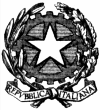 ISTITUTO …………________________________________________                         ORGANICO DI FATTO SCUOLA SECONDARIA DI II GRADO A.S. 2022/23		  Codice Istituto Riferimento:  PZ___________		  Nome _____________________________	                      Comune _____________ __________________________(aggiungere altre righe se necessario)Si richiama l'attenzione delle SS.LL. sulla necessità che il numero delle classi, funzionanti nell'anno scol. 2022/23, corrisponda esattamente a quello autorizzato da questo ufficio e presente al SIDI. *Si ricorda che per gli alunni ripetenti le scuole dovranno acquisire dalle famiglie la conferma di iscrizione nello stesso Istituto.Causale dell’eventuale incremento/decremento del numero di alunni rispetto a quello comunicato nell’Organico dell'Autonomia (INDICARE: iniziali del cognome e nome, data e prot. della richiesta dei genitori (per i nulla osta in uscita), nulla osta in ingresso indicando anche l’Istituto scolastico di provenienza, nulla osta in uscita indicando l’Istituto scolastico di destinazione, alunni ripetenti, alunni provenienti da altre province e dall’estero, ecc…) :Si attesta che i dati riportati sono stati personalmente controllati dal sottoscritto e corrispondono alla situazioneaccertata alla data sottoindicata.Data__________________  								 IL DIRIGENTE SCOLASTICO											____________________________________           ABCDETOT.Classi(codice meccanografico –indirizzo di studio)(es. PZPS023045 - LI02 scientifico)/Specificare se corso SERALE o CARCERARIOn. alunni presenti al SIDI a conclusione delle operazioni di organico di diritto n. alunni iscrittin. nulla osta in ingresso n. nulla osta in uscita n. alunni respinti che non hanno intenzione di continuare gli studi in alcuna scuola perché non sono in obbligo scolastico*n. alunni ripetenti che intendono continuare gli studi(es. nella I° 22/23 vanno indicati i ripetenti della I° 21/22)n. totale alunni frequentanti a settembre 2022(A+B–C–D+E)Di cui alunni H certificatiDi cui stranieri che non hanno frequentato scuole italiane. Classi autorizzatein O.D.2022/23Prime(es. PZPS023045 - LI02 scientifico)Totale AlunniSeconde(es. PZPS023045 - LI02 scientifico)Totale AlunniTerze(es. PZPS023045 - LI02 scientifico)Totale AlunniQuarte(es. PZPS023045 - LI02 scientifico)Totale AlunniQuinte(es. PZPS023045 - LI02 scientifico)Totale Alunnia. ……………………………………….. ;b. ……………………………………….. ;c. ……………………………………….. ;